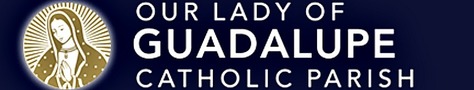 Support Our Annual Ethical Trade Sale	Coffee Order Form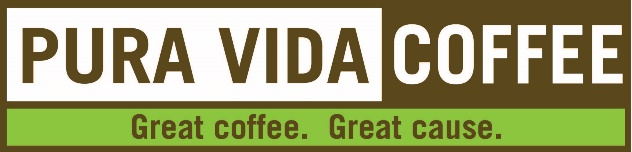 Your Name:  Email Address: Phone Number(s): Coffee choices are listed from darker to lighter roast. For more information about the coffee, go to https://www.puravidacreategood.com/about-our-beans.Each 12 oz bag of coffee is $10. Note: $4 per bag will go directly to Our Lady of Guadalupe Parish.Return this completed order form to Erin Pedras at erinpedras@centurylink.net.  You can also print the order form and return to the parish office (mail slot next to door) with cash or check payable to OLG.  Forms due by Monday, November 30th.Pick up your coffee at the OLG north parking lot on Saturday, December 12, 11am – 3pm.  Coffee ChoicesWhole Bean or Ground?QuantityFrench RoastSombraCafé KilimanjaroHouse BlendDecaf House BlendEthiopian Sidamo